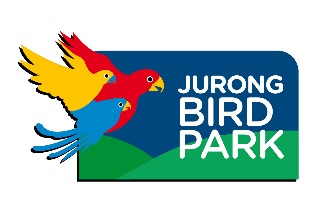 Songbird Crisis Summit:Setting Priorities to Address the Threat of Songbird Trade in the Greater Sunda Region26th-29th September 2015, Jurong Bird Park, SingaporeSUMMIT REGISTRATION FORMPlease fill in the appropriate details for the Summit and return this form by email to Jessica Lee at jessica.lee@wrs.com.sg by Saturday the 1st August 2015.Please provide details of your stay:Date of Arrival:					Date of Departure:Accommodation Details:Contact Details in Singapore (if different to above): If you’ll be taking part in the Summit meals and dinner, please indicate any dietary preferences or allergies (e.g. vegetarian, gluten-free etc…)Please note that as this is a strategy-planning workshop, sufficient knowledge on the topic as well as active participation in the development of this conservation strategy document is expected. In order to facilitate this process, please address the questions below in a few sentences.For any other queries, contact Jessica Lee at jessica.lee@wrs.com.sg or +65 98226644.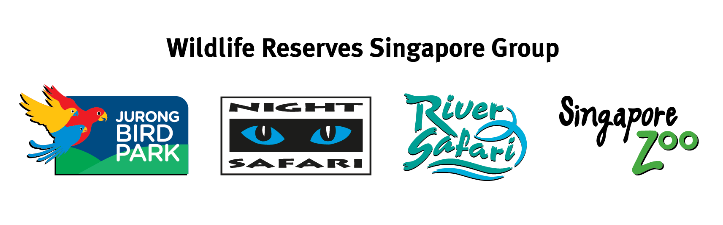 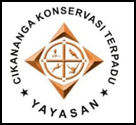 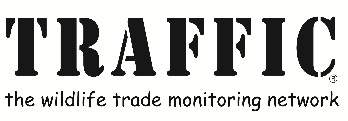 Participant DetailsParticipant DetailsParticipant DetailsParticipant DetailsParticipant DetailsParticipant DetailsParticipant DetailsParticipant DetailsTitleFirst NameLast NameLast NameAffiliationPositionSection (if relevant)Section (if relevant)AddressCity/CountryEmail AddressPhone NumberYour area of expertiseHow you can contribute to the Summit Workshop?What are your interests in attending this Summit Workshop? What you hope to achieve from this Summit Workshop?